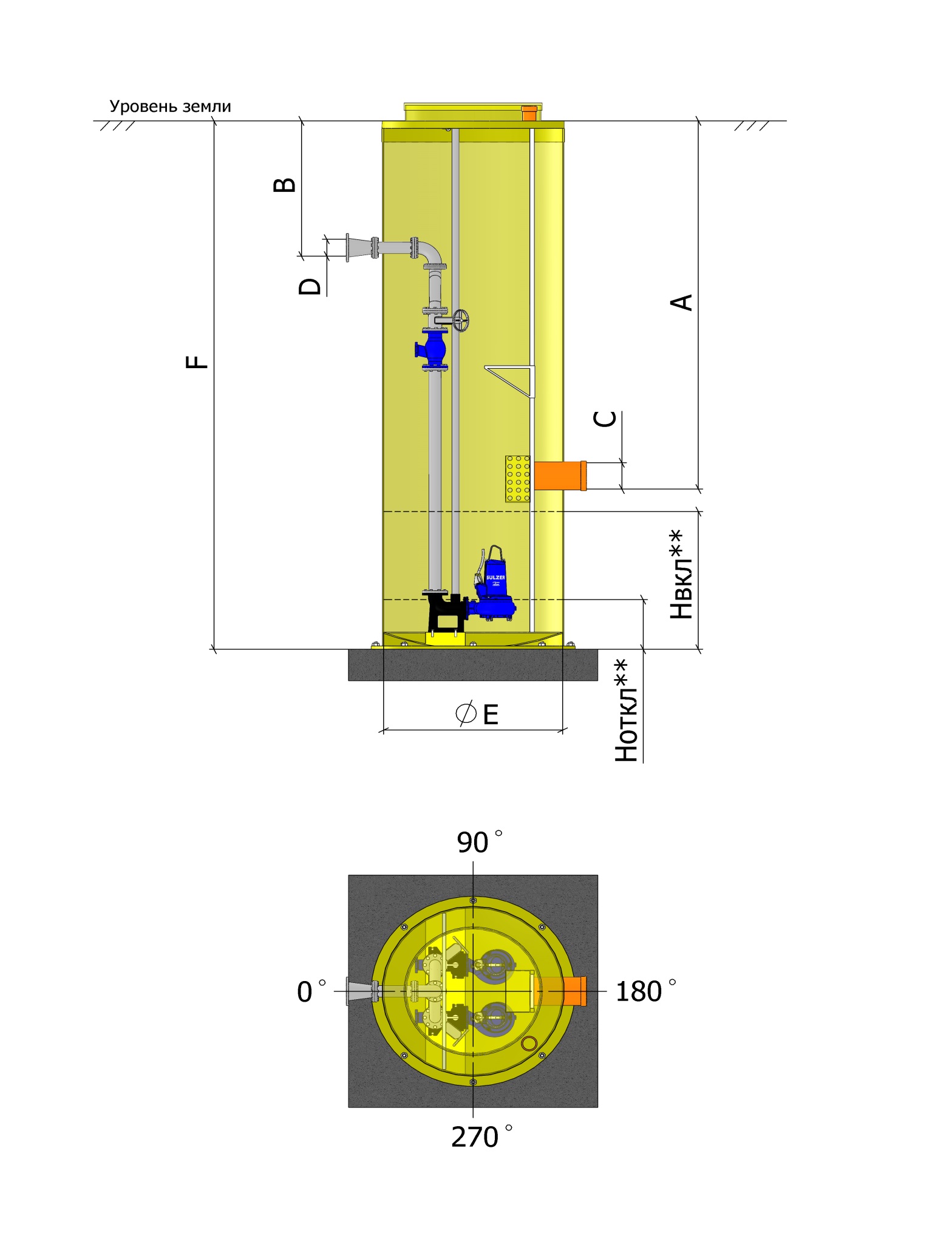 *Бетонная плита в комплект поставки не входит.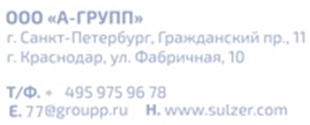 Опросный лист на комплектную насосную станциюОпросный лист на комплектную насосную станциюОпросный лист на комплектную насосную станциюОпросный лист на комплектную насосную станциюОбъект и его адресКомпанияКонтактное лицоТелефонE-mailПерекачиваемая средаПерекачиваемая средаПерекачиваемая средаПерекачиваемая средаПерекачиваемая средаПерекачиваемая средаПерекачиваемая средаТип средыТемпература, °СТемпература, °СПлотность, кг/м3ВязкостьВязкостьТип загрязненийРазмер, ммРазмер, ммРабочие параметрыРабочие параметрыРабочие параметрыРабочие параметрыРабочие параметрыРабочие параметрыРабочие параметрыПодача, м3/ч*указывается на количестворабочих насосов*указывается на количестворабочих насосов*указывается на количестворабочих насосовОбщий напор, мH геодезический напор, мH геодезический напор, мКоличество насосоврабочие ___рабочие ___рабочие ___резервные ___резервные ___на склад ___ПараметрыкорпусаПараметрыкорпусаПараметрыкорпусаПараметрыкорпусаПараметрыкорпусаПараметрыкорпусаПараметрыкорпусаПодводящий трубопровод  Подводящий трубопровод  Глубина заложения А ___ мГлубина заложения А ___ мГлубина заложения А ___ мDN С___ ммКол-во А ___Напорный трубопроводНапорный трубопроводГлубина заложенияВ___ мГлубина заложенияВ___ мГлубина заложенияВ___ мDN D___ ммКол-воВ ___Направление подводящего трубопровода  AНаправление подводящего трубопровода  AНаправление подводящего трубопровода  AНаправление подводящего трубопровода  A0° / 90° / 180° / 270°0° / 90° / 180° / 270°0° / 90° / 180° / 270°Направление выходящего трубопровода BНаправление выходящего трубопровода BНаправление выходящего трубопровода BНаправление выходящего трубопровода B0° / 90° / 180° / 270°0° / 90° / 180° / 270°0° / 90° / 180° / 270°Предполагаемый Ø корпуса E ___ м Предполагаемый Ø корпуса E ___ м Предполагаемый Ø корпуса E ___ м Предполагаемая высота КНС F____ мПредполагаемая высота КНС F____ мПредполагаемая высота КНС F____ мПредполагаемая высота КНС F____ мМесто установки  _________________Место установки  _________________Место установки  _________________Длинна напорной трассы ____ мДлинна напорной трассы ____ мДлинна напорной трассы ____ мДлинна напорной трассы ____ мСистема управленияСистема управленияСистема управленияСистема управленияСистема управленияСистема управленияСистема управленияТип пускаПрямой  ___Прямой  ___Звезда-треугольник  ___Звезда-треугольник  ___Звезда-треугольник  ___УПП  ___Исполнениепомещение IP54 ___помещение IP54 ___помещение IP54 ___помещение IP54 ___улица с обогревомIP65 ___улица с обогревомIP65 ___Применение ЧРПДа____Да____Да____Да____Нет ____Нет ____Дополнительная информацияДополнительная информацияДополнительная информацияДополнительная информацияДополнительная информацияДополнительная информацияДополнительная информация